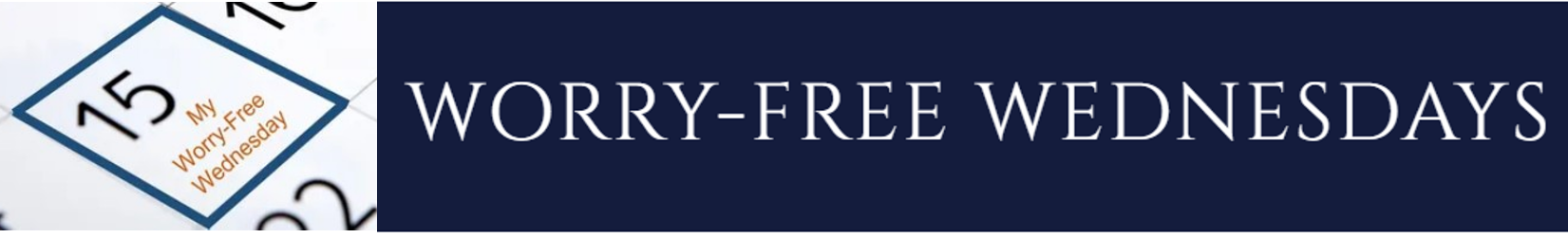 END-OF-LIFE PLANNING CHECKLIST 1. Complete an End-of-Life Values Worksheet Help clarify your perspective and beliefs about death and dyingUse as a guide for conversations with your support team 2. Complete Advance DirectivesSelect a Health Care Directive and a Durable Power of Attorney for Health Care Evaluate need for POLST, Dementia Directives and Oral Feeding & Drinking Directives, etc.Add addendum in writing or video if you choose to share additional end-of-life wishes, or reinforce choices 3. Identify Supportive Primary Care Physician and Care ProvidersTalk to your physician and care providers about Medical Aid in Dying, VSED, and Stopping Treatment if these are options you would want to consider ensuring they can or will support these end-of-life options 4. Provide Copies of Advance Directives to Key People and Display POLSTShare end-of-life planning documents with loved ones, health care agent, other support team members, and ask all medical providers to add a copy to your electronic filesDisplay a copy of POLST form prominently if you have one 5. Evaluate need for Last Will & Testament and Management of Financial Records, Digital Accounts, and Insurance DocumentsEnsure updated financial and legal documents and all digital account usernames and passwords are accessible by those you’ve selected to manage your affairs Name Durable Power of Attorney for Finances if needed
 6. Prepare Final Disposition Arrangements and Designated Agent Decide what you want to happen to your body when you die and who will be responsibleComplete vital statistics form and have accessible with end-of-life documents
 7. Shape Your LegacyDocument and share any wishes you have for a gathering after you die – Memorial, Funeral Service, Celebration of Life, etc.Consider letters, gifts, sentiments you want to leave for those to have after you diewww.worryfreewednesdays.com(206) 390-8550